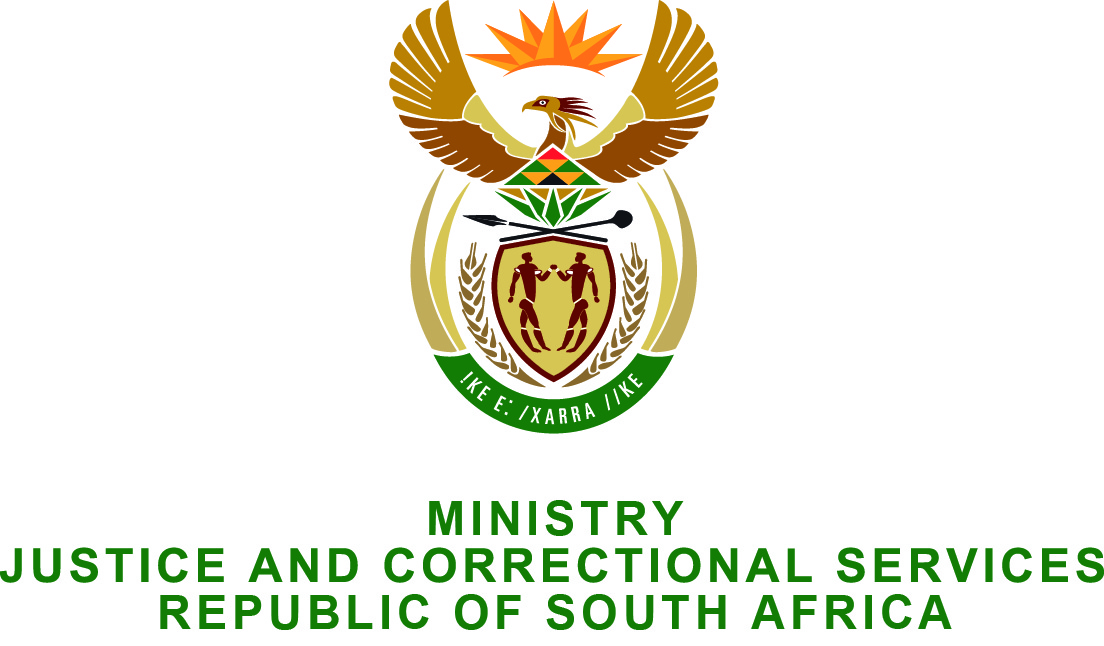 NTIONL SSEMBLY  QUESTION FOR WRITTEN REPLY PRLIMENTRY QUESTION NO.: 2409DTE OF QUESTION: 26 JUNE 2015DATE OF REPLY: 10 JULY 2015Adv G Breytenbach (DA) to ask the Minister of Justice and Correctional Services:What amount did (a) his department and (b) each entity reporting to him spend on advertising in (i) Sowetan and (ii) Daily Sun in the (aa) 2012-13, (bb) 2013-14 and (cc) 2014-15 financial years?				NW2775EREPLY:Department of Correctional Services The details pertaining to amount spent on advertising are as follows:(i) The Sowetan (aa) 2012-13 financial year : None(bb) 2013-14 financial year : None(cc) 2014-15 financial year : R59 540.83	(ii) The Daily Sun (aa) 2012-13 financial year : None(bb) 2013-14 financial year : None(cc) 2014-15 financial year: NoneOffice of the Chief justice and judicial administration The Office of the Chief Justice did not place any advertisements in the (i) Sowetan and (ii) Daily Sun newspapers in the (aa) 2012-13, (bb) 2013-14 and (cc) 2014-15 financial years, consequently no monies were spent towards advertising.